Lugar: _Conferencia electrónica___   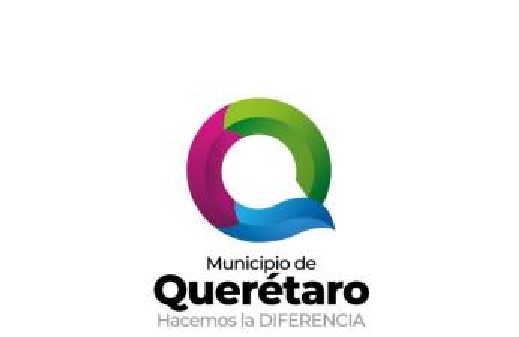 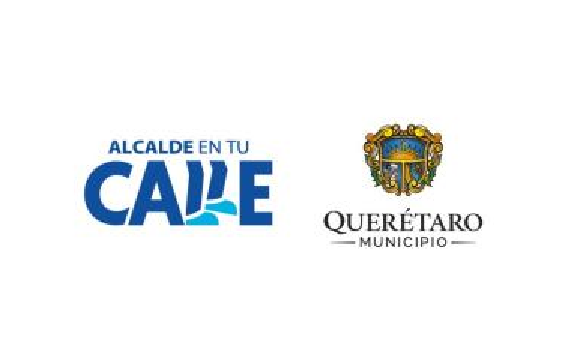 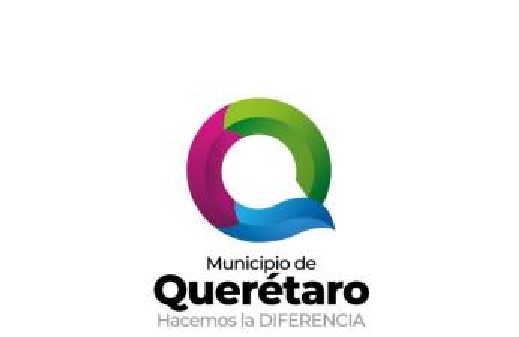 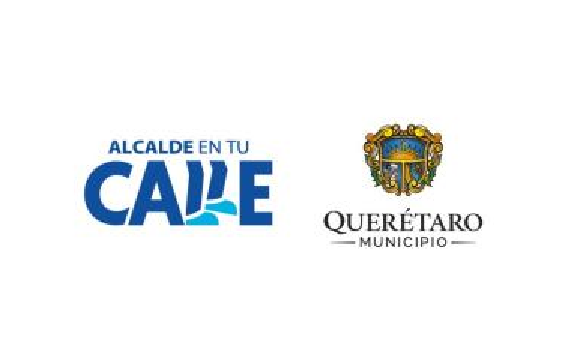 Temas a tratar: __Definición de la configuración geométrica del dispositivo .___Conexion de la  fuente  de electricidad con el  electrolito .__Seleccionar  a los vehículos  que serian  factibles de usar este dispositivo.__Costos del lote de producción .Avances (con respecto a sesión anterior): ___Se platicaron los  temas ; se reviso la definición de la  figura  mas conveniente para el prototipo y se determino que  fuera  redondo comuna dimensión de  4 pulgadas  de diametroy seis laminas de acero inoxidable                                                 aaa    .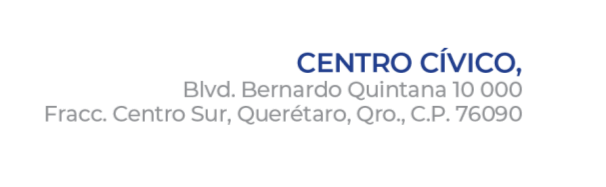 Observaciones: __Se comentó el tema para  lanzar unos  diez prototipos en taxis  o vehículos de  alto  uso  . 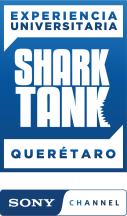 Acuerdos / Tareas Responsable Obtención   de  las curvas  de generación de gas  en  función de la corriente y  tiempoEliseo Y DavidDeterminar como hacer un seguro “interlock” que  solo  permita  la generación de hidrogeno  necesaria.Eliseo y David Determinar el volumen de electrolito necesario para  generar el hidrogeno  que se consuma con un tanque  de gasolina Eliseo y David Firma del Mentor  Firma de los Integrantes  